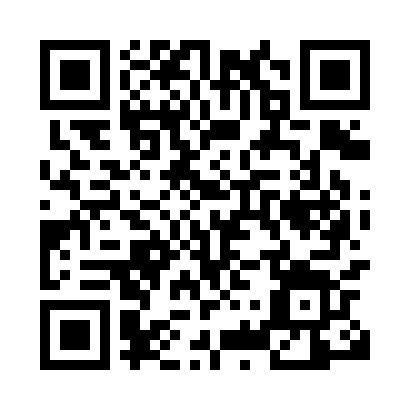 Prayer times for Zotzenbach, GermanyMon 1 Jul 2024 - Wed 31 Jul 2024High Latitude Method: Angle Based RulePrayer Calculation Method: Muslim World LeagueAsar Calculation Method: ShafiPrayer times provided by https://www.salahtimes.comDateDayFajrSunriseDhuhrAsrMaghribIsha1Mon3:025:221:295:479:3511:482Tue3:035:231:295:479:3511:483Wed3:035:241:295:479:3511:484Thu3:035:241:295:479:3411:475Fri3:045:251:305:479:3411:476Sat3:045:261:305:479:3311:477Sun3:055:271:305:479:3311:478Mon3:055:281:305:479:3211:479Tue3:065:291:305:479:3111:4710Wed3:065:301:305:479:3111:4611Thu3:065:311:315:469:3011:4612Fri3:075:321:315:469:2911:4613Sat3:075:331:315:469:2811:4614Sun3:085:341:315:469:2811:4515Mon3:085:351:315:469:2711:4516Tue3:095:361:315:459:2611:4517Wed3:095:371:315:459:2511:4418Thu3:105:381:315:459:2411:4419Fri3:105:391:315:449:2311:4320Sat3:115:411:315:449:2211:4321Sun3:115:421:315:449:2011:4222Mon3:125:431:315:439:1911:4223Tue3:125:441:315:439:1811:4124Wed3:135:461:315:439:1711:4125Thu3:135:471:325:429:1511:4026Fri3:145:481:315:429:1411:4027Sat3:145:501:315:419:1311:3928Sun3:155:511:315:419:1111:3629Mon3:165:521:315:409:1011:3330Tue3:185:541:315:399:0911:3031Wed3:215:551:315:399:0711:27